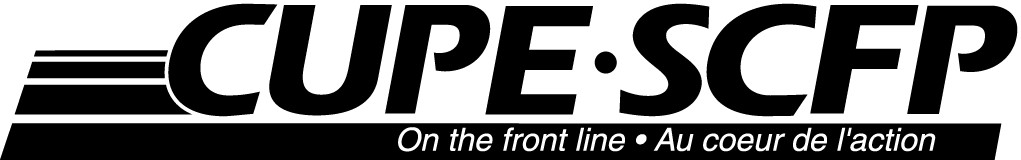   	Expense Voucher 	 	 	 	Compte de dépenses Name  	 	 	 	 	 	Date Submitted Nom…………………………………………………… 	Date de présentation…………………….. Address 	 	 	 	 	 	Reason for Expense Adresse……………………………………………..… 	Raison de dépenses………………………. Please attach necessary receipts and mark “R” in appropriate column where receipt applies. Veuillez joindre vos reçus et inscrire “R” dans la colonne réservée à cet effet. CERTIFICATE – CERTIFICAT  This is to certify that the amounts shown on this statement were incurred by  Me on behalf of CUPE and/or its Local …………………………….............…Je certifie que les montants ci-dessus ont été dépensés par moi pour le compte du SCFP et/ou de la section locale…………………………………….…………….…. 	Signature………………………………………….………………Payment recommended by: Paiement recommandé par:…………………………………………………….…….Approved by: Approuvé par:……………………………………………………………………..……Paid by Cheque No.: Payé par chèque no……………………………………………………….…Datee…..……………………………………………………………………...:mb/opeiu-siepb 491 (November 2000) Date Expense Incurred Dates des Dépenses encourues Full Details of Expense Détails des dépenses  Receipt “R” Attached Reçu “R” Inclus TOTAL Distribution of Charges Répartition des Frais Account – Compte $ ¢                                 TOTAL                                 TOTAL 